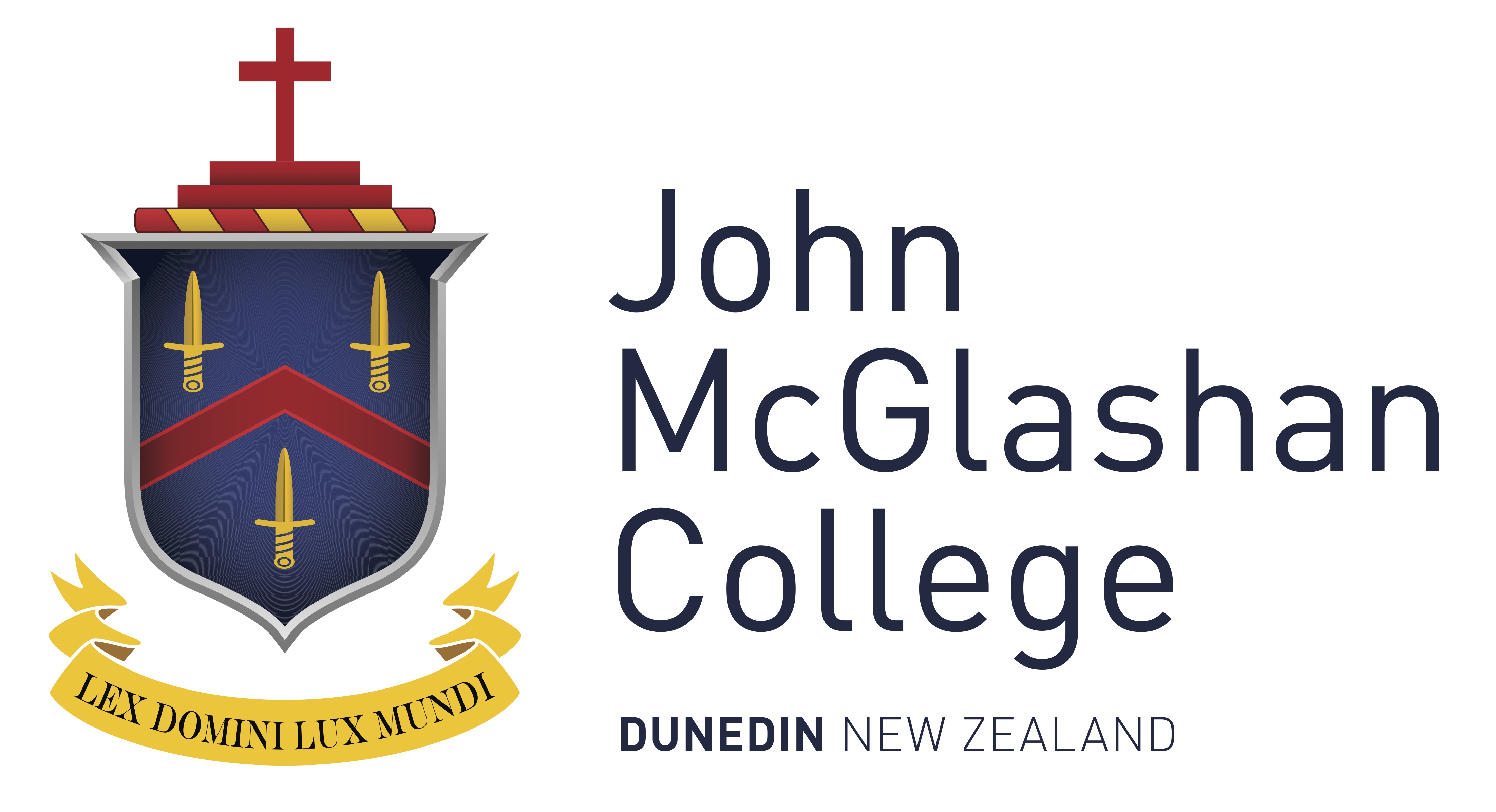 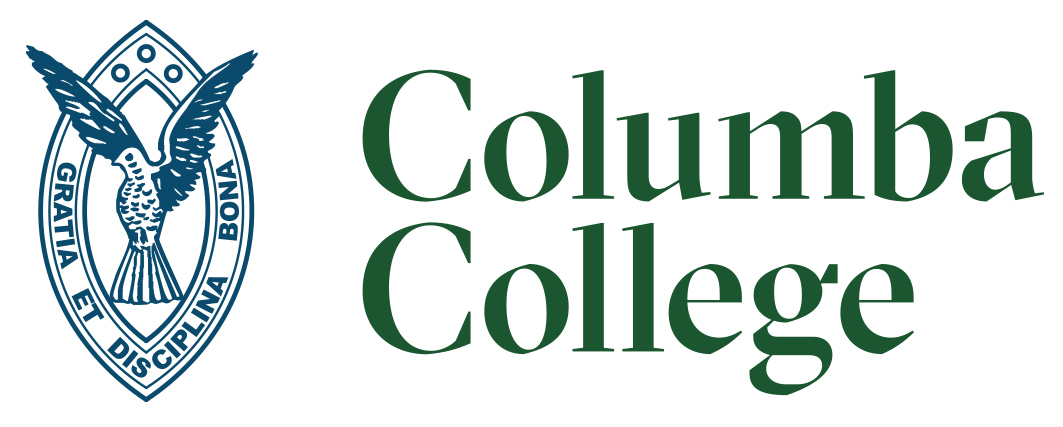 APPLICATION FORM  for entry toTHE CENTRE OF EXCELLENCE FOR AGRICULTURAL SCIENCE AND BUSINESSTM PROGRAMME 2023(Level Two Agribusiness)Introduction: The Level Two Centre of Excellence for Agricultural Science and BusinessTM programme is an academic programme designed for students with strong Level 1 Sciences (includes Agricultural Science) backgrounds or strong Level 1 Accounting and/or Economics backgrounds. The programme is delivered between the two College campuses by specialist teachers. It is limited in numbers and students must apply for entry to the programme.  There will be additional costs associated with joining this programme, including field trips, transport and additional resources. Student numbers are capped at 22 students.Programme Criteria:  Students in the Centre of Excellence programme will all take the following compulsory subjects:Agribusiness (delivered 3 periods per week at Columba College and 2 periods per week at John McGlashan College in Year 12 and visa versa in Year 13)Either Level 2 Biology and/or Physics and/or Chemistry, or;            Level 2 Accounting and/or Level 2 Economics3.     Level 2 Mathematics (preferably NOT internal maths)4.     Level 2 EnglishThis leaves students with up to two more option choices from any subjects offered at the Colleges.Entry Criteria:  The prerequisite for entry to Level 2 Agribusiness is at least Merit endorsements at Level 1 for Chemistry, Biology and/or General  or Agricultural Science; OR at least Merit endorsements for Level 1 Accounting or Economics.All applicants will be endorsed by their Deans and HoDs as to their suitability for this programme.Application Process: Prospective Agribusiness students need to apply on the attached form to the Director of Agribusiness at their own school. Final entry to the programme will be confirmed at Course Confirmation in January, when NCEA Level 1 results are available.Parents and students who are unsure as to whether to select this Level Two Centre of Excellence in Agricultural Science and BusinessTM programme are encouraged to contact Dr Preston (JMC) or Mr Wolf (JMC). The following video clip gives a recent student evaluation of the course: https://youtu.be/OwmCP2OwjVwCourse Endorsement: Students can gain an endorsement in all the Centre of Excellence programme subjects, including Level 2 Agribusiness.APPLICANT INFORMATIONName: _____________________________________________________________________Current Level 1 subjects and endorsements:_______________________            _______________________           ______________________ _______________________            _______________________           ______________________Intended Subjects for 2022:Compulsory subjects:    Agribusiness    MathematicsEnglishBiology AND/ OR Chemistry AND/OR Physics (circle one or two)AND/ORAccounting AND/OR Economics (circle one or both)Option subjects:    _______________________                ______________________Explain why you are interested in being in the programme:________________________________________________________________________________________________________________________________________________________________________________________________________________________________________________________________________________________________________________________________________________________________________________________________________________________________________________________________________________________________________________________________________________________________________________________________________________________________________________Dean’s endorsement: This is a suitable candidate for the Agribusiness programme. ____________________________________________(signed)Parent’s endorsement: I/we support this application to join the Agribusiness programme.____________________________________________(signed)Please return this form to Dr Preston (John McGlashan College)